English Language and Foundation Courses B.A/B.Sc/B.Com Career Related 2(a) and 2 (b) Programmes(2019 Admission onwards)B.A/ B.Sc ProgrammesSemester I to IV- Course BreakupEnglish Language Courses for B. Com ProgrammesSemester I to IV- Course BreakupEnglish Language Courses for Career Related 2(a) ProgrammesSemester I to IV- Course BreakupEnglish Language Courses for Career Related 2(b) ProgrammesSemester I to II- Course BreakupSemester ILanguage Course 1- EN 1111.1 (B A/ B. Sc), EN 1111.2 (B.Com), EN 1111.3 [Career Related 2(a)] Programme and EN 1111.4 [Career Related 2(b) Programme]Course Title: LANGUAGE SKILLSCredits:  4Hours: 5/week (90 hrs)Learning Objectives:1.  Mastering the language for personal and professional growth.2. Basic language skills are to be acquired through interactive classroom sessions 3. Connecting literature with language learningLearning Outcomes:English as an acquired language for undergraduate students is to be mastered with focus on learning the basic skills of listening, speaking, reading and writing the language proficiently. This course aims to impart these skills in an interactive manner along with classroom activities and using the text as a resource for self study as well. Discursive Practice as the learning and teaching method for this course, will encourage teachers to localise and personalise learning of English for students in undergraduate classrooms. The course will equip the students with basic language skills along with improved non-verbal skills thereby improving their employability quotient. Course DescriptionModule I: Basics of CommunicationUNIT ITheories of communication - Types of communication - Effective communication - barriers to effective communication - English as a language for communication - Micro-skills and macro-skillsModule II: ListeningUnit IListening skills - Barriers to effective listening - Conducting interviews - Enhancing listening skillsUnit IIShort Story: "The Night Train at Deoli" by Ruskin Bond - Comprehension questions  Poem: "Lines Addressed to a Warrior" by Meena Kandasamy - Comprehension questionsUnit III Strengthening Vocabulary - Summarising passages - conducting interviewsUnit 1VPhonetics: A Ready ReckonerStandard English - Phonetics - symbols - syllables - stress - pitch and intonationUnit V Speech by Chimamanda Ngozi Adichie - Comprehension Questions Rhinoceros Act I (Excerpt) by  Eugene Ionesco - Comprehension QuestionsUnit VIStrengthening vocabulary - identifying sounds - marking stress - creating conversationsModule III: SpeakingUnit ISpeaking Skills - enhancing speaking skills - public speaking - telephonic conversations - podcasting - anchoringUnit IISpeech by Steve Jobs - Comprehension Questions Poem - "Still I Rise" by Maya Angelou - Comprehension QuestionsUnit IIIVocabulary building exercises - self introduction - telephonic conversation Unit IV Poem - "The Art of Losing" by Tishani Doshi - Comprehension Questions Essay - "Tsunami" by Amitav Ghosh - Comprehension QuestionsUnit VVocabulary building exercises - marking stress - creating conversations - making a speech - script for anchoringModule IV: ReadingUnit IReading skills - four types of reading - barriers to reading effectively - basics of editingUnit II Autobiography (Excerpt) Nelson Mandela - Comprehension Questions "Toba Tek Singh" by Sadat Hasan Manto - Comprehension QuestionsUnit IIIVocabulary building exercises - identifying meanings - building conversations - narrating stories - editing passagesUnit IVThe Ivory Throne (Excerpt) by Manu S Pillai - Comprehension Questions Excerpt from a Play Chitra by Rabindranath Tagore - Comprehension QuestionsUnit VVocabulary Exercises - Identifying diphthongs and vowels - describing people - conducting interviews and conversations - writing food blogs Module V: WritingUnit IFour types of writing - writing for special purposes - academic writing – plagiarismUnit II  Essay "The Great Indian Paradox" by Shashi Tharoor - Comprehension Questions Poem "A Dog has Died" by Pablo Neruda - Comprehension QuestionsUnit IIIParagraph writing - subjective style - objective style - writing stories - newspaper reports Unit IV1. Writing letters - writing emails - writing reports - writing memos - writing minutes - self-introduction - resume - biodata - curriculum vitae - bloggingUnit VExtract from India Psychedelic: The Story of a Rocking Generation by Sidharth Bhatia - Comprehension Questions  Blog on Kabir by Anuradha Goyal - Comprehension QuestionsUnit VIWriting letters - writing emails - writing minutes - writing reports - note takingModule VI: Soft SkillsUnit IPosture - gestures - eye contact - telephone etiquette - netiquette - interpersonal skillsText Book Prescribed:Language Skills: A Course on Communication Skills in English By Dr. Swapna Gopinath, Associate Professor, Department of English, S.N College, Chempazhanthy and Sangeetha Hariharan, Assistant Professor, Department of English, S.N Women’s College, Kollam     Publishers: Emerald Suggested ReadingS .P. Dhanvel. English and Softskills. Orient Blackswan, 2010.Dr M. Farook. English for Communication, Emerald Publishers, 2015.Dr Mathew Joseph. Fine-tune your English. Orient Blackswan, 2010.E. Suresh Kumar, B Yadava Raju and C Muralikrishna. Skills in English. Orient Blackswan, 2013.Bill Bryson. The Mother Tongue: English and How it Got it that Way. Harper Collins, 1990.Web sourceswww.englishclub.comhttp://www.bbc.co.uk/learningenglish/https://www.eslfast.com/https://www.myenglishpages.com/http://www.examenglish.com/http://learnenglishteens.britishcouncil.org/exams/listening-examshttps://www.cambridgeenglish.org/learning-english/https://www.pearson.com/us/Model Question Paper                                                         Question Paper Question paper setter, please note that questions are NOT to be asked from the passages and poems given in this text. They are meant to help in learning the basic language skills. Internal exams should focus on listening and speaking skills. Writing and reading skills will be tested as part of University ExaminationsNo questions should be asked from Additional/ Suggested Reading   Hours: 3                                                                                                       80 marksSection AAnswer in a word or a sentence. All Questions carry One mark eachQuestions 1 to 10 will be on suprasegmental features and will focus on words and simple sentences.                                                                            (10 x 1 = 10 marks)    Section BQuestions based on the theories of communication        Attempt Eight out of Twelve Short answers picked from first and sixth module                                                                                    (8 x 2 = 16 marks)Section CAttempt Six out of nine questions to be answered in around 100 wordsQuestions based on the activities from all the modules except Module I and Module II                                                                                           (6 x 4 = 24 marks)Create a dialogueWrite a script for anchoringWrite a speechWrite a telephone conversationWrite a blogWrite a script for a podcastWrite a formal/informal letterEdit the passage given belowWrite an emailWrite minutes for a meetingWrite a reportEdit the passageSection DQuestions based on the activities from all the modules except Module I and Module IIAttempt any two out of four questions in about 300 words                                                                                   (15 x2 = 30 marks)Write an essay on any one of the topics  Write a paragraph on two of the following           Semester IFoundation Course 1- EN 1121 (B A/ B. Sc) and CG 1121.3 [Career Related 2 (a) Programme]Course Title: WRITINGS ON CONTEMPORARY ISSUESCredits: 2	Hours: 4/week (72 hrs) Learning Objectives:1.    To sensitize students to the major issues in the society and the world.2.    To provide students with a variety of perspectives on contemporary issues.3.    To encourage them to read literary pieces critically.Learning Outcomes:On completion of the course, the students should be able to1.    Have an overall understanding of some of the major issues in the contemporary world2.    Respond empathetically to the issues of the society3.    Read literary texts criticallyCourse DescriptionLiving in the Planet of the Apps by Khyrunnisa A.Ageing in India: Some Social Challenges to Elderly India by Abhay B. Mane India’s Women: The Mixed Truth by Amartya SenDrug Abuse: Causes and Solutions by Samudranil MukherjeeArtificial Intelligence by Gareth SouthwellUniversal Declaration of Human Rights by Leah LevinWhat Secularism is and is not by Romila ThaparThe Globalisation of  Inequality by P. SainathTextbook Prescribed:Thoughts of Our Times Edited by Dr. C.A. Lal, Associate Professor of English, School of Distance Education, University of Kerala and Vishnu Narayanan, Assistant Professor, Institute of English, University of KeralaPublishers: Orient Blackswan Additional Reading1. Janaki Lenin, My Husband & Other Animals 2. Mark Tully, No Fullstops in India3. Shashi Tharoor, An Era of Darkness: The British Empire in India4. Alexander Frater, Chasing The Monsoon: A Modern Pilgrimage Through India5. Bill Bryson, A Short History of Nearly EverythingWeb sources1. https://storycorps.org/stories/2.https://www.fullspate.digitalcounterrevolution.co.uk/english-articles-advanced/3. https://www.thehindu.com/4. https://www.theguardian.com/international5. http://epaper.indianexpress.com/6. https://www.nytimes.com/7. https://www.telegraph.co.uk/8.https://ia601601.us.archive.org/26/items/in.ernet.dli.2015.460612/2015.460612.Jawaharlal-Nehrus-Speeches-Vol-2_text.pdfQuestion PatternNo questions should be asked from Additional/ Suggested ReadingMax.  Marks: 80                                   Time: 3 hoursPart One10 questions to be answered, each in a word or sentence. (10 x 1=10marks)Part TwoEight questions to be answered from a total of 12 and to be written in not more than 50 words. (8 x 2= 16marks)Part ThreeSix questions to be answered from a total of 9 and to be written in around 100words. (6 x 4 = 24marks)Part FourTwo questions to be answered out of four and to be written in not less than 300 words. (2 x 15= 30marks)Semester IIEN 1211.1Language Course 3: Ability Enhancement Compulsory Course – EN 1211.1 (B.A / B.Sc)Course Title:  ABILITY ENHANCEMENT COMPULSORY COURSE: ENVIRONMENTAL STUDIES AND DISASTER MANAGEMENTCredits: 5Hours: 5/week (90 hrs)Learning Objectives:To enable the student:to engage with a wide range of issues in environmental studies and disaster management. to acquire a set of values for environmental protection and conservationto recognize the ecological basis for regional and global environmental issuesto manage natural disasters and other emergency situationsto develop a critical vocabulary related to environmental studies and disaster managementLearning Outcomes:The student will be able to:understand environmental crises and disaster management situationstake lead in spreading environmental values and creating awareness among the publicunderstand local environmental issues better respond in a better way to a natural calamity or disasterarticulate environmental concerns using appropriate vocabularyCourse DescriptionModule 1Understanding the EnvironmentIntroduction: Environment-its importance-types of ecosystems“Chief Seattle’s Speech”“The Religion of Forest” (An Essay by Rabindranath Tagore)“Trophic Cascade” (A poem by Camille T. Dungy)A Glossary of relevant key concepts with examplesComprehension QuestionsModule 2Resources and their ConservationIntroduction: Natural Resources-biodiversity- conservationAn extract from The Silent Spring(A book by Rachel Carson)On Killing a Tree (A poem by Gieve Patel)The Inheritors of the Earth (A translation of  Short Story by Vaikom Muhammed Basheer)A Glossary of related Key Concepts with examplesComprehension QuestionsModule 3Environmental PollutionIntroduction: Types-Causes-Effects-Waste management-Policies and practicesBeat Plastic Pollution (An article from unenvironment.org)“Memory of Hiroshima” (A poem by K. Satchidanandan )E is for E-waste (Ellen Banda-Aaku)A Glossary of Related Key Concepts with examplesComprehension QuestionsModule 4Disaster ManagementIntroduction: Natural and Man-made- health emergency- handling hazardous materials- managing personal disasters- bomb threats- disasterpreparedness-management-rehabilitationAn introductory essay on Disaster ManagementThe Truth about the Floods (A poem by Nissim Ezekiel)An extract from Chapter 1 of Patna Blues by Abdullah Khan (Juggernaut Books)A newsletter  on Bhopal Gas TragedyLaboratory safety manual ‘Relief Standard Operating Procedure for Natural & Man-made disaster,’ an essay.A Glossary of related Key Concepts with interesting examplesComprehension QuestionsProject report (10 Marks)Students are expected to prepare a project report based on any one of the activities suggested below. General guidelines will be provided for preparing the Project Report. Visit to a local area to document environmental assets: River/Forest/Grassland/HillVisit to a local polluted site: Urban/Rural/Industrial/AgriculturalStudy of simple ecosystems: Pond/River/Hill slopesMock drill organized in their college by the local disaster management agenciesModel Question PaperNo questions should be asked from Additional/ Suggested ReadingTotal marks:  80                                                                          Time: 3 hoursPart One10 questions to be answered, each in a word or sentence.(10 x 1=10marks) Part Two Eight questions to be answered from a total of 12 and to be written in  not more than 50 words.    (8 x 2= 16marks) Part Three Six questions to be answered from a total of  9  and to be written in around 100 words.  (6 x 4 = 24marks)Part Four Two questions to be answered out of four  and to be written in not less than 300 words.                                                           (2 x 15= 30marks) Text Book Prescribed:EcoscapesEdited by Dr Kishore Ram, Assistant Professor, Department of English, N.S.S College, Kottiyam, Dr Gireesh J., Assistant Professor, Department of English, Govt. Arts College,  Thiruvananthapuram, Ranjith Krishnan K.R., Assistant Professor, Department of English, N.S.S College, Kottiyam and Dr Deepa Prasad L. Assistant Professor, Research Centre and Department of English, University College, ThiruvananthapuramPublishers: EmeraldSuggested Reading1. Bharucha, Erach.The Biodiversity of India. Mapin Publishing Pvt. Ltd. Ahmedabad, 2003.2. Brunner, R C. Hazardous Waste Incineration. McGraw Hill Inc,1989.3. Clark, R S. Marine Pollution.  Clanderson Press, Oxford, 2008.4. Cunningham, W P. Environmental Encyclopaedia. Jaico Publishing House, Mumbai, 2001.5. Hawkins, R. E .Encyclopedia of Indian Natural History, Bombay Natural History Society, Bombay, 2005.6. Heywood V.H. and Watson RT, Global Biodiversity Assessment. Cambridge University Press.1995.7. Jadhav H and Bhosale V.M. Environmental Protection and Laws. Himalaya Publishing House, Delhi, 1995.8. Odum EP.  Fundamentals of Ecology. WB Saunders Co. USA, 1971.9. Bumgarner, Jeffrey B.  Emergency Management: A Reference Handbook. ABC-Clio, 2008.10. Birkland, Thomas A.  Lessons of Disaster: Policy Change after Catastrophic Events.Georgetown University Press, 2006.11. Cahill, Kevin M.  Emergency Relief Operations. FordhamUP, 2003.Semester IILanguage Course 4 -EN 1212.1 (BA/B. Sc), Language Course 3 - EN 1211.2 (B.Com) and Language Course 3 - EN 1211.3 [Career related 2(a) Programme]Course Title: ENGLISH GRAMMAR, USAGE AND WRITINGCredits: 4  Hours: 5/week (90 hrs)Learning Objectives: 1. To help students have a good understanding of modern English grammar. 2. To enable them produce grammatically and idiomatically correct language. 3. To help them improve their verbal communication skills. 4. To help them minimise mother tongue influence. Learning Outcomes: On completion of the course, the students should be able to 1. Have an appreciable understanding of English grammar. 2. Produce grammatically and idiomatically correct spoken and written discourse. 3. Spot language errors and correct them.Course DescriptionModule I:Form Class Words – Noun, Verb, Adjective, AdverbFunction Class Words – Determiner, Pronoun, Auxiliary, Conjunction, Qualifier, Interrogative, Preposition, InterjectionTypes of Sentences – Declarative, Interrogative and Tag Questions, Imperative, Exclamatory Punctuation, CapitalisationModule II:TensesConcord Comparisons Module III:Active and Passive VoiceDirect and Indirect SpeechClauses – Simple, Complex and CompoundModule IV:Dialogue ConstructionOutline StoryPreparing QuestionnaireModule V:Expansion of ProverbsReport WritingShort Essay WritingTextbook Prescribed:Language in UseEdited by Dr. Neeta Sasidharan, Assistant Professor, Department of English, Govt. Women’s College, Thiruvananthapuram, Dr. Sarita G., Assistant Professor, Department of English, Govt. Women’s College, Thiruvananthapuram and Kukku Xavier, Assistant Professor, Research Centre and Department of English, All Saints’ College, ThiruvananthapuramPublishers: Cambridge University PressAdditional Reading:  Eastwood, John. Oxford Practice Grammar. Oxford UP, 2002.Murphy, Raymond. English Grammar in Use with Answers: Reference and Practice for Intermediate Students. Cambridge UP, 1994.Swan, Michael. Practical English Usage. Oxford UP, 2001.Web sourceshttps://www.englishgrammar.org/exercises/https://www.perfect-english-grammar.com/grammar-exercises.htmlhttps://web2.uvcs.uvic.ca/elc/studyzone/grammar.htmModel Question Paper PatternNo questions should be asked from Additional/ Suggested ReadingEnglish Grammar, Usage and WritingTotal marks:  80                                                                                           Time: 3 hoursPart One10 questions to be answered, each in a word or sentence following the directions given. (10 x 1=10marks) Part Two Eight questions to be answered from a total of 12 and to be written in not more than 50 words or according to directions given   (8 x 2= 16marks) Part Three Six questions to be answered from a total of 9 and to be written in around 100 words or as directions given.  (6 x 4 = 24marks)Part Four Two questions to be answered out of four and to be written in not less than 300 words or as directions given.                                                           (2 x 15= 30marks) Semester IIILanguage Course 6 - EN 1311.1 (BA/B. Sc), Language Course 5 - EN 1311.3 [Career related 2(a) Programme] and Language Course 1 - EN 1211.4 [Career related 2(b) Programme]Course Title:  English for CareerCredits:  4 Hours:  5 hours/ week (90 hrs) Learning Objectives  To introduce students to the language skills required for appearing in career oriented competitive examinationsTo frame modules of study that would develop the cognitive, logical, verbal and analytical skills necessary to succeed in competitive examinations.To provide the pattern of questions based on common models of competitive tests To provide sufficient practice in Vocabulary, Grammar, Comprehension and Remedial English from the perspective of career oriented tests.To help students to prepare for and appear in competitive examinations.Learning OutcomesThe student will Acquire the necessary language skills required in the competitive job market.Acquire the cognitive, logical, analytical and verbal skills necessary to succeed in competitive examinationsBecome familiar with the pattern of questions usually asked in the competitive examinationsGet sufficient practice in Vocabulary, Grammar, Comprehension and Remedial English Be able to prepare for and be successful in competitive  examinations.Course DescriptionModule 1VocabularyTen passages with two sets of exercises -  Passage based exercises (10) and general exercises (10) Identifying words from passages-  meanings -synonyms-antonyms- one word substitutions- phrasal verbs- common errors in usage- common phrases and idioms- technical/professional/official usages- formal and informal registers in use – words to be used in sentences- confusing words- misspelt words.  Key has been providedModule 2Grammar Fifteen units that cover all the major areas of grammar -  Passage based exercises(5)  and  five sets of practice exercises (25) – Exercises in different question models – Fill in the blanks – Choose the right option – Match the following – Remedial exercises- Correction of errors in sentencesExercises in statement- negative - question transformations- statement- imperative- exclamatory transformations - question tags- nouns- pronouns- adjectives and adverbs- usage and comparative and superlative degrees - verbs - correct usage of tenses- concord- sequence of tenses , gerund, participle - correct usage of articles, prepositions and phrasal verbs- direct and indirect speech- active and passive voice. Key has been providedModule 3Reading ComprehensionComprehension of ten passages, with twelve questions each – Passages from different subject areas and different levels of complexity - Questions based on reading for information, understanding, learning, summarizing - Exercises to test comprehension, analytical and logical thinking, vocabulary skills  and critical thinking. Module 4Remedial EnglishSet of hundred questions for correction of errors if/wherever necessary, with questions from all areas of Vocabulary, Usage and Grammar familiarized in the earlier sections. Key has been provided.Note: The book is in the format of a workbook. Teachers can ask the students to write the answers in the spaces provided, or follow the directions given in the book.Model Question PaperTotal Marks: 80Time: 3 HoursPart One10 questions, based on errors in vocabulary and grammar (10 x 1 = 10)Part TwoEight sets of questions, two in each set , from a total o 12. Fill in the blanks (8 x 2=16)Part ThreeSix sets of questions, four in each set, from a total of nine. (6 x 4=24)Part FourTwo sets of questions, with fifteen (three sets of five each) in each set, from a total of our sets. (15 x 2=30)Textbook Prescribed: English for Success in Career: A Workbook Edited by Dr. Bindu Nair, Associate Professor, Department of English, S.D College, Alappuzha, Dr. Sarita G., Assistant Professor, Department of English, Govt. Women's College, Thiruvananthapuram, R. Karthika, Assistant Professor, Department of English, S.D College, Alappuzha and M. Saritha, Assistant Professor, Department of English, S.D College, Alappuzha.Publishers: Orient Blackswan Additional Reading:  Oxford English Language Reference.  Compact Oxford Dictionary, Thesaurus and Wordpower Guide.  OUP.N.D.Turton and J.B. Heaton. Dictionary of Common Errors. Longman Ltd. 1998.Jennifer Seidl and W. McMordie. English Idioms and How to Use Them. OUP 1978.McCarthy, Michael and Felicity O’ Dell. English Vocabulary in Use. Cambridge UP, 1994.Roger Gower. Grammar in Practice 1-6. Cambridge UP.  2005, 2008.Raymond Murphy. Intermediate English Grammar. CambridgeUP. 2005Bridger, Nick and Alison Pohl. Technical English: Vocabulary and Grammar. Summertown Publishing,  2007.Julie Moore. Common Mistakes at Proficiency and How to Avoid Them. Cambridge UP, 2005.Rachel Roberts, Practical English Grammar. Viva Books, New Delhi.V.K. Moothathu,  Concise English Grammar. OUP 2013, 2014F.T.Wood, Remedial English Grammar. Macmillan, 1979.Michael A. Pyle and Mary Ellen Munoz. Cliff’s TOEFL Preparation Guide. BPB Publications. 1992.Bhatnagar, Mahesh et al. General English – For All Competitive Exams. Source Books, 2017.Richa Dwivedi, The Ultimate Guide to 21st Century Careers. Hachette India, 2017.Sangeeta Sharma, Gajendra Singh Chauhan. Soft Skills: An Integrated Approach to Maximise Personality. Wiley India. 2016.Web sources:https://www.educationforever.inttps://owl.purdue.edu/https://www.pinterest.com/www.naukri.comSemester IIILanguage Course 4 - EN 1311.2 (B.Com)Course Title: BUSINESS ENGLISHCredits:  3 Hours:  3 hours/ week (54 hrs)Learning ObjectivesTo impart knowledge and understanding of the principles of business communication with special emphasis on the different forms of transactional writing.To familiarize students with various business situations thereby tapping their creative quotient. To enable students to employ the English language in habitual situations and thus gain an insight into its global popularity.To instill interest in the students to read and enjoy narratives using texts drawn from a wide range of literary traditions and genres. Learning OutcomesOn completion of the course, the students should be able to: 1. Understand the basic concepts of business communication  2. Employ the English language in everyday situations and business transactions3. Communicate fluently and to reach across boundaries of personal and cultural differencesCourse DescriptionModule 1Transactional writing – business letters – letters of complaint – drafting e-mails – short reports - activitiesModule 2English in business transactions – agenda – minutes – short notes – language of advertisingModule 3 Job applications-résumés–cover letters – preparing for interviewsModule 4 - Business ProseCourse Material ‘On the Education of a Man of Business’ – Arthur Helps‘Appro JRD’ – Sudha MurtyA Speech by N.R. Narayana Murthy‘Facebook is Making us Miserable’ – Daniel Gulati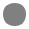 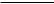 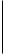 Textbook Prescribed:   Effective Business CommunicationEdited by Susan Alexander, Assistant Professor and Head, Department of English, St. Cyril’s College, Adoor, and Sowmya Mary Thomas, Assistant Professor, Department of English, St. Cyril’s College, Adoor,Content created by Dr. Samson Thomas, Professor, Department of Literature, School of Literary Studies, EFLU, Hyderabad. Publishers: Cambridge University PressFurther reading 1. Smith, Jenny. The Complete Business English Master  2. Abrams, M. H. A Glossary of Literary Terms. 3. Talbot, Fiona. How to Write Effective Business English 4.Owen, Roger. BBC Business EnglishWeb sourceshttps://learnenglish.britishcouncil.org/business-englishhttps://www.skillsyouneed.com/ips/interview-skills.htmlQuestion PatternNo questions should be asked from Additional/ Suggested ReadingMax  Marks: 80                                   Time: 3 hoursPart One10 questions to be answered, each in a word or sentence. (10 x 1=10marks)Part TwoEight questions to be answered from a total of 12 and to be written in not more than 50 words. (8 x 2= 16marks)Part ThreeSix questions to be answered from a total of 9 and to be written in around 100words. (6 x 4 = 24marks)Part FourTwo questions to be answered out of four and to be written in not less than 300 words. (2 x 15= 30marks)Semester IVLanguage Course 8 -EN 1411.1 (BA/B. Sc), Language Course 4 - EN 1411.2 (B.Com) and Language Course 6 - EN 1411.3 [Career related 2(a) Programme]Course Title: READINGS IN LITERATURE Credits: 4  Hours: 5/week (90 hrs)Learning Objectives1. To introduce students to Global Literatures and familiarize the writers2. To sensitize students to the aesthetic, cultural and social aspects of literature originating from all over the world 3. To help them analyze and appreciate literary texts and the various cultures they embody.4. Motivate further reading outside the class for enjoyment and pleasureLearning OutcomesOn completion of the course, the students should be able to: 1. Understand and appreciate literary discourse. 2. Look at the best pieces of literary writing critically. 3. Analyze literature as a cultural and interactive phenomenon.4. Understand the use of the target language and make use of it in daily life.Course Material Module 1 - Poetry1. P.B. Shelley:  “Song to the Men of England”2. Robert Frost: “The Gift Outright”3. Wole Soyinka: “Telephone Conversation”5. Oodgeroo Noonuccal: “We are Going”6. S. Joseph: “Identity Card.”7. Anil Gharai: “Agony”8. Margaret Atwood: “Journey to the Interior”9. Meena Alexander: “House of a Thousand Doors”Module 2 - Short Stories C. Ayyappan : MadnessKottarathil Sankunni: The Power of FaithChandrika Balan: You are Under SurveillanceJerome K. Jerome: The Man who was a HospitalRabindranath Tagore: The Exercise Book Module 3 - EssaysMalcolm X :  NightmareArundhati Roy. The End of Imagination  (upto Bomb and I) Module 4 - One Act PlayAnton Chekhov: A Marriage ProposalTextbook Prescribed:  Global Voices and CulturesEds. Susan Alexander, Assistant Professor and Head, Department of English, St. Cyril’s College, Adoor, Amith David, Assistant Professor, Department of English, Bishop Moore College, Mavelikkara, Nisha Mathew, Assistant Professor, Department of English, St. Cyril’s College, Adoor and Shafana Shaffi, Assistant Professor, Department of English, T.K.M Arts and Science College, KollamPublishers: Oxford University Press Further reading: 1. A Concise Companion to Literary Forms. Emerald, 2013. 2. Abrams, M. H. A Glossary of Literary Terms. 1971 3. Klarer, Mario. An Introduction to Literary Studies. Second edition. Routledge, 2009. Books for Reference:Andrew Taylor. Reading Australian Poetry. Queensland: U of Queensland P, 1987.Direction to Teachers: The introduction to various genres is intended for providing basic information and no conceptual analysis is intendedQuestion PatternNo questions should be asked from Additional/ Suggested ReadingMax.  Marks: 80                                   Time: 3 hoursPart One10 questions to be answered, each in a word or sentence.( Synonyms, antonyms, sentence making) (10 x 1=10marks)Part TwoEight questions to be answered from a total of 12 and to be written in not more than 50 words. (8 x 2= 16marks)Part ThreeSix questions to be answered from a total of 9 and to be written in around 100words. (6 x 4 = 24marks)Part FourTwo questions to be answered out of four and to be written in not less than 300 words. (2 x 15= 30marks)SemNoCourseNoCourse TitleInstructional hoursCredits1EN 1111.1Language Course 1: Language Skills541EN 1121Foundation Course 1: Writings on Contemporary Issues422EN 1211.1Language Course 3: Ability Enhancement Compulsory Course: Environmental Studies and Disaster Management642EN 1212.1Language Course 4: English Grammar, Usage and Writing433EN  1311.1Language Course 6: English for Career544EN 1411.1Language Course 8: Readings in Literature54SemNoCourseNoCourse TitleInstructional hoursCredits1EN 1111.2Language Course 1: Language Skills542EN 1211.2Language Course 3: English Grammar, Usage and Writing543EN 1311.2Language Course 4: Business English332EN 1411.2Language Course 6: Readings in Literature33SemNoCourseNoCourse TitleInstructional hoursCredits1EN 1111.3Language Course 1: Language Skills542EN 1211.3Language Course 3: English Grammar, Usage and Writing533EN 1311.3Language Course 5:  English for Career544EN  1411.3Language Course 6:  Readings in Literature54SemNoCourseNoCourse TitleInstructional hoursCredits1EN 1111.4Language Course 1: Language Skills322EN 1211.4Language Course 3:  English Grammar, Usage and Writing32